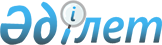 О внесении изменений в приказ исполняющего обязанности Министра по инвестициям и развитию Республики Казахстан от 27 марта 2015 года № 353 "Об утверждении Правил применения разрешительной системы автомобильных перевозок в Республике Казахстан в международном сообщении"Приказ и.о. Министра индустрии и инфраструктурного развития Республики Казахстан от 30 ноября 2022 года № 666. Зарегистрирован в Министерстве юстиции Республики Казахстан 1 декабря 2022 года № 30884.
      Примечание ИЗПИ!
      Порядок введения в действие см. п. 4.
      ПРИКАЗЫВАЮ:
      1. Внести в приказ исполняющего обязанности Министра по инвестициям и развитию Республики Казахстан от 27 марта 2015 года № 353 "Об утверждении Правил применения разрешительной системы автомобильных перевозок в Республике Казахстан в международном сообщении" (зарегистрирован в Реестре государственной регистрации нормативных правовых актов за № 11704) следующие изменения:
      в Правилах применения разрешительной системы автомобильных перевозок в Республике Казахстан в международном сообщении, утвержденных указанным приказом: 
      подпункт 6) пункта 3 исключить;
      пункт 7 изложить в следующей редакции:
      "7. Территориальные органы уполномоченного органа (далее – территориальные органы) ежегодно в срок до 10 августа через средства массовой информации и интернет-ресурсы информируют отечественных перевозчиков о начале приема годовых заявок на иностранные разрешения.
      Годовые заявки отечественными перевозчиками подаются через Государственную корпорацию "Правительство для граждан" (далее – Государственная корпорация) либо веб-портал "электронного правительства" (далее – портал).";
      пункты 18, 19 и 20 изложить в следующей редакции:
      "18. Физические и юридические лица являющиеся отечественными перевозчиками (далее – услугополучатели) для получения государственной услуги "Выдача разрешения на проезд по территории иностранного государства перевозчикам Республики Казахстан в соответствии с международными договорами, ратифицированными Республикой Казахстан" направляют в территориальные органы через Государственную корпорацию либо портал заявление на получение иностранного разрешения на нерегулярную перевозку пассажиров и багажа, на перевозку грузов (далее – заявление на выдачу иностранного разрешения) по форме, согласно приложению 1 к настоящим Правилам.
      Перечень основных требований к оказанию государственной услуги, включающий характеристики процесса, форму, содержание и результат оказания, а также иные сведения с учетом особенностей предоставления государственной услуги изложены в перечне основных требований к оказанию государственной услуги "Выдача разрешения на проезд по территории иностранного государства перевозчикам Республики Казахстан в соответствии с международными договорами, ратифицированными Республикой Казахстан" согласно приложению 2 к настоящим Правилам.
      При обращении через:
      1) Государственную корпорацию:
      представляется документ, удостоверяющий личность, либо электронный документ из сервиса цифровых документов (для идентификации).
      Заявление на выдачу иностранного разрешения регистрируется в информационной системе "Интегрированная информационная система для Центров обслуживания населения" и услугополучателю выдается расписка о приеме соответствующих документов с указанием номера и даты приема документов и даты получения результата государственной услуги.
      День приема не входит в срок оказания государственной услуги.
      При установлении факта неполноты представленных документов, и (или) документов с истекшим сроком действия, работник Государственной корпорации отказывает в приеме заявления;
      2) портал:
      направляется запрос на портале в форме электронного документа, подписанный электронной цифровой подписью (далее – ЭЦП) услугополучателя.
      В "личном кабинете" услугополучателя отображается статус о принятии запроса для оказания государственной услуги с указанием адреса и даты получения результата государственной услуги.
      Отечественный перевозчик обеспечивает полноту и достоверность сведений в заявлении и предоставляемых документах.
      Услугодатель в течение двух рабочих дней с момента получения через портал документов заявителя проверяет полноту представленных документов согласно перечню, предусмотренному пунктом 8 Перечня основных требований "Выдача разрешения на проезд по территории иностранного государства перевозчикам Республики Казахстан в соответствии с международными договорами, ратифицированными Республикой Казахстан".
      При установлении факта неполноты представленных документов, и (или) документов с истекшим сроком действия услугодатель в указанные сроки дает мотивированный отказ в дальнейшем рассмотрении заявления.
      19. Территориальными органами отечественным перевозчикам иностранные разрешения на нерегулярную перевозку пассажиров и багажа, на перевозку грузов выдаются при:
      1) наличии удостоверения допуска к осуществлению международных автомобильных перевозок грузов;
      2) наличии карточки допуска на представленные автотранспортные средства – при осуществлении перевозок грузов;
      3) наличии лицензии на право занятия деятельностью по нерегулярной перевозке пассажиров автобусами, микроавтобусами в междугородном межобластном, межрайонном (междугородном внутриобластном) и международном сообщениях, а также регулярной перевозке пассажиров автобусами, микроавтобусами в международном сообщении (при осуществлении нерегулярных перевозок пассажиров и багажа);
      4) распределений иностранных разрешений системой автоматического распределения иностранных разрешений;
      5) уплате суммы сбора и предоставлений сведений о марке и государственном номере автотранспортного средства для внесения в соответствующие графы иностранного разрешения в течение пяти рабочих дней со дня направления отечественному перевозчику уведомления;
      6) отсутствии факта использования отечественным перевозчиком иностранного разрешения на автотранспортное средство, не указанное в карточке допуска данного перевозчика, в течение последних шести месяцев;
      7) отсутствии нарушения по передаче отечественным перевозчиком бланка иностранного разрешения другому отечественному перевозчику в течение последних шести месяцев.
      Сведения о документах, удостоверяющих личность, о государственной регистрации (перерегистрации) юридического лица, правоустанавливающих документах на движимое имущество, удостоверении о допуске к осуществлению международных автомобильных перевозок грузов, карточках допуска на автотранспортные средства, лицензии на право занятия деятельностью по нерегулярной перевозке пассажиров автобусами, микроавтобусами в междугородном межобластном, межрайонном (междугородном внутриобластном) и международном сообщениях, а также регулярной перевозке пассажиров автобусами, микроавтобусами в международном сообщении (при осуществлении нерегулярных перевозок пассажиров и багажа), документе подтверждающем оплату в бюджет суммы сбора за выезд с территории Республики Казахстан отечественных автотранспортных средств, осуществляющих нерегулярные перевозки пассажиров и багажа, перевозки грузов в международном сообщении (в случае оплаты через платежный шлюз "электронного правительства" (далее – ПШЭП)), услугодатель или работник Государственной корпорации получает из соответствующих государственных информационных систем через шлюз "электронного правительств".
      Истребование от услугополучателей документов, которые могут быть получены из информационных систем, не допускается.
      20. При представлении услугополучателем полного пакета документов, рассмотрение заявления на выдачу иностранного разрешения, а также расчет количества выдаваемых иностранных разрешений осуществляются с использованием системы автоматического распределения иностранных бланков разрешений с учетом количества подвижного состава (без учета прицепов, полуприцепов и саморазгружающихся автомобилей механически наклоняемых для выгрузки груза), используемых, возвращенных, утерянных, невозвращенных, возвращенных с нарушением сроков иностранных разрешений.
      Системой автоматического распределения бланков не учитываются карточки допуска автотранспортных средств не прошедших обязательный технический осмотр и (просрочен срок прохождения периодической поверки тахографа).
      Расчет производится раздельно по каждой стране и видов иностранных разрешений.
      По результатам рассмотрения представленных документов, услугополучателю направляется уведомление для оплаты суммы сбора за выезд с территории Республики Казахстан отечественных автотранспортных средств, осуществляющих перевозку пассажиров и грузов в международном сообщении (далее – уведомление) либо мотивированный ответ об отказе в оказании государственной услуги по основаниям согласно перечню, предусмотренному пунктом 9 Перечня основных требований к оказанию государственной услуги "Выдача разрешения на проезд по территории иностранного государства перевозчикам Республики Казахстан в соответствии с международными договорами, ратифицированными Республикой Казахстан".
      Срок рассмотрения документов и выдача уведомления для оплаты суммы сбора за выезд с территории Республики Казахстан отечественных автотранспортных средств, осуществляющих перевозку пассажиров и грузов в международном сообщении (далее – сумма сбора) составляет 2 (два) рабочих дня.
      Сумма сбора подлежит оплате по результатам определения количества одобренных иностранных разрешении.
      Отечественный перевозчик со дня получения уведомления в течение пяти рабочих дней вместе с квитанцией об уплате суммы сбора за выезд с территории Республики Казахстан отечественных автотранспортных средств, осуществляющих перевозку пассажиров и багажа и грузов в международном сообщении предоставляет в территориальный орган сведения о марке и государственном номере автотранспортного средства для внесения в соответствующие графы иностранного разрешения посредством информационной аналитической системы транспортной базы данных и мониторинга динамики безопасности перевозок.";
      пункты 22 и 23 изложить в следующей редакции:
      "22. Услугодатель обеспечивает внесение данных о стадии оказания государственной услуги в информационную систему мониторинга оказания государственных услуг в порядке, установленном уполномоченным органом в сфере информатизации.
      При оказании государственной услуги посредством государственной информационной системы разрешений и уведомлений, данные о стадии оказания государственной услуги поступают в автоматическом режиме в информационную систему мониторинга оказания государственных услуг.
      Уполномоченный орган в области транспорта в течение 3 (трех) рабочих дней после государственной регистрации подзаконного нормативного правового акта, направляет информацию о внесенных изменениях и (или) дополнениях в настоящие Правила, определяющие порядок оказания государственной услуги, услугодателю, оператору информационно-коммуникационной инфраструктуры "электронного правительства" и в Единый контакт-центр.
      23. Рассмотрение жалобы по вопросам оказания государственных услуг производится вышестоящим административным органом, должностным лицом, уполномоченным органом по оценке и контролю за качеством оказания государственных услуг (далее – орган, рассматривающий жалобу).
      Жалоба подается услугодателю и (или) должностному лицу, чье решение, действие (бездействие) обжалуются. 
      Услугодатель, должностное лицо, чье решение, действие (бездействие) обжалуются, не позднее 3 (трех) рабочих дней со дня поступления жалобы направляют ее и административное дело в орган, рассматривающий жалобу.
      При этом услугодатель, должностное лицо, чье решение, действие (бездействие) обжалуются, не направляет жалобу в орган, рассматривающий жалобу, если он в течение 3 (трех) рабочих дней примет решение либо иное административное действие, полностью удовлетворяющие требованиям, указанным в жалобе.
      Жалоба услугополучателя, поступившая в адрес услугодателя, в соответствии с пунктом 2 статьи 25 Закона Республики Казахстан "О государственных услугах", подлежит рассмотрению в течение 5 (пяти) рабочих дней со дня ее регистрации.
      Жалоба услугополучателя, поступившая в адрес уполномоченного органа по оценке и контролю за качеством оказания государственных услуг, подлежит рассмотрению в течение 15 (пятнадцати) рабочих дней со дня ее регистрации.
      Если иное не предусмотрено законами Республики Казахстан, обращение в суд допускается после обжалования в досудебном порядке, согласно пункту 5 статьи 91 Административного процедурно-процессуального кодекса Республики Казахстан.";
      пункт 25 изложить в следующей редакции:
      "25. Отечественным перевозчиком иностранные разрешения на нерегулярную перевозку пассажиров и багажа и на перевозку грузов подлежат возврату в территориальный орган по месту их выдачи не позднее ста календарных дней с момента получения, вне зависимости от их использования.
      Отечественными перевозчиками иностранные разрешения возвращаются сопроводительным письмом, составленным в произвольной форме, в котором указывается дата возврата, номера иностранных разрешений с приложением данных разрешений.
      При утери иностранного разрешения отечественные перевозчики в письменной форме уведомляют об утере территориальные органы с приложением копии зарегистрированных в органах внутренних дел заявлений или документов, подтверждающих размещение объявлений в средствах массовой информации об утере и недействительности указанных разрешений.
      Срок предоставления в территориальный орган уведомления об утере не должен превышать пятидесяти календарных дней.
      При рассмотрении заявок на получение иностранных разрешений от отечественного перевозчика в разрезе стран и видов заявленное количество иностранных разрешений соразмерно уменьшается на количество иностранных разрешений, утерянных и (или) невозвращенных в установленные настоящими Правилами сроки или возвращенных с нарушением срока.";
      пункт 29 исключить;
      пункты 32, 33 и 34 изложить в следующей редакции:
      "32. Услугополучатели для получения государственной услуги "Выдача разрешения на въезд (выезд) на территорию (с территории) иностранного государства перевозчикам Республики Казахстан, осуществляющим регулярные автомобильные перевозки пассажиров и багажа в международном сообщении" направляют в территориальные органы через Государственную корпорацию либо портал заявление на получение иностранных разрешений на регулярные перевозки пассажиров и багажа сроком действия на один календарный год (далее – заявление на выдачу иностранного разрешения на регулярные перевозки пассажиров и багажа сроком действия на один календарный год) по форме, согласно приложению 4 к настоящим Правилам.
      Перечень основных требований к оказанию государственной услуги, включающий характеристики процесса, форму, содержание и результат оказания, а также иные сведения с учетом особенностей предоставления государственной услуги изложены в перечне основных требований к оказанию государственной услуги "Выдача разрешения на въезд (выезд) на территорию (с территории) иностранного государства перевозчикам Республики Казахстан, осуществляющим регулярные автомобильные перевозки пассажиров и багажа в международном сообщении" согласно приложению 5 к настоящим Правилам.
      При обращении через:
      1) Государственную корпорацию:
      представляется документ, удостоверяющий личность, либо электронный документ из сервиса цифровых документов (для идентификации);
      копия договора о совместной деятельности с иностранным перевозчиком.
      Заявление на выдачу иностранного разрешения на регулярные перевозки пассажиров и багажа сроком действия на один календарный год регистрируется в информационной системе "Интегрированная информационная система для Центров обслуживания населения" и услугополучателю выдается расписка о приеме соответствующих документов с указанием номера и даты приема документов и даты получения результата государственной услуги.
      День приема не входит в срок оказания государственной услуги.
      При установлении факта неполноты представленных документов, и (или) документов с истекшим сроком действия, работник Государственной корпорации отказывает в приеме заявления;
      2) портал:
      направляется запрос на портале в форме электронного документа, подписанный электронной цифровой подписью (далее – ЭЦП) услугополучателя.
      В "личном кабинете" услугополучателя отображается статус о принятии запроса для оказания государственной услуги с указанием адреса и даты получения результата государственной услуги.
      Отечественный перевозчик обеспечивает полноту и достоверность сведений в заявлении и предоставляемых документах.
      Услугодатель в течение двух рабочих дней с момента получения через портал документов заявителя проверяет полноту представленных документов согласно перечню, предусмотренному пунктом 8 Перечня основных требований к оказанию государственной услуги "Выдача разрешения на въезд (выезд) на территорию (с территории) иностранного государства перевозчикам Республики Казахстан, осуществляющим регулярные автомобильные перевозки пассажиров и багажа в международном сообщении".
      При установлении факта неполноты представленных документов, и (или) документов с истекшим сроком действия услугодатель в указанные сроки дает мотивированный отказ в дальнейшем рассмотрении заявления.
      33. Территориальными органами отечественным перевозчикам иностранные разрешения на регулярные перевозки пассажиров и багажа сроком действия на один календарный год выдаются при:
      1) наличии копии договора о совместной деятельности с иностранным перевозчиком;
      2) наличии лицензии на право занятия деятельностью по нерегулярной перевозке пассажиров автобусами, микроавтобусами в междугородном межобластном, межрайонном (междугородном внутриобластном) и международном сообщениях, а также регулярной перевозке пассажиров автобусами, микроавтобусами в международном сообщении (при осуществлении регулярных перевозок пассажиров и багажа в международном сообщении);
      3) распределений иностранных разрешений на регулярные перевозки пассажиров и багажа сроком действия на один календарный год системой автоматического распределения иностранных разрешений;
      4) уплате суммы сбора и предоставлений сведений о марке и государственном номере автотранспортного средства для внесения в соответствующие графы иностранного разрешения в течение пяти рабочих дней со дня направления отечественному перевозчику уведомления.
      Сведения о документах, удостоверяющих личность, о государственной регистрации (перерегистрации) юридического лица, правоустанавливающих документах на движимое имущество, лицензии на право занятия деятельностью по нерегулярной перевозке пассажиров автобусами, микроавтобусами в междугородном межобластном, межрайонном (междугородном внутриобластном) и международном сообщениях, а также регулярной перевозке пассажиров автобусами, микроавтобусами в международном сообщении (при осуществлении регулярных перевозок пассажиров и багажа в международном сообщении), документе подтверждающем оплату в бюджет суммы сбора за выезд с территории Республики Казахстан отечественных автотранспортных средств, осуществляющих регулярные перевозки пассажиров и багажа в международном сообщении ПШЭП, услугодатель или работник Государственной корпорации получает из соответствующих государственных информационных систем через шлюз "электронного правительства".
      Истребование от услугополучателей документов, которые могут быть получены из информационных систем, не допускается.
      34. При представлении услугополучателем полного пакета документов, документов с истекшим сроком действия или отсутствия сведений, необходимых для оказания государственной услуги согласно перечню, предусмотренному пунктом 8 Перечня основных требований к оказанию государственной услуги "Выдача разрешения на въезд (выезд) на территорию (с территории) иностранного государства перевозчикам Республики Казахстан, осуществляющим регулярные автомобильные перевозки пассажиров и багажа в международном сообщении", рассмотрение заявления на выдачу иностранного разрешения на регулярные перевозки пассажиров и багажа сроком действия на один календарный год, а также расчет количества выдаваемых иностранных разрешений на регулярные перевозки пассажиров и багажа сроком действия на один календарный год осуществляются с использованием системы автоматического распределения иностранных бланков разрешений с учетом количества подвижного состава, используемых, утерянных, невозвращенных, возвращенных с нарушением сроков иностранных разрешений.
      Системой автоматического распределения бланков не учитываются автобусы, микроавтобусы не прошедших обязательный технический осмотр.
      По результатам рассмотрения представленных документов, услугополучетелю направляется уведомление для оплаты суммы сбора за выезд с территории Республики Казахстан отечественных автотранспортных средств, осуществляющих регулярные перевозки пассажиров и багажа в международном сообщении (далее – уведомление) либо мотивированный ответ об отказе в оказании государственной услуги по основаниям согласно перечню, предусмотренному пунктом 9 Перечня основных требований к оказанию государственной услуги "Выдача разрешения на въезд (выезд) на территорию (с территории) иностранного государства перевозчикам Республики Казахстан, осуществляющим регулярные автомобильные перевозки пассажиров и багажа в международном сообщении".
       Срок рассмотрения документов и выдача уведомления для оплаты суммы сбора за выезд с территории Республики Казахстан отечественных автотранспортных средств, осуществляющих перевозку пассажиров и грузов в международном сообщении (далее – сумма сбора) составляет 2 (два) рабочих дня. 
      Сумма сбора подлежит оплате по результатам определения количества одобренных иностранных разрешении.";
      пункты 36 и 37 изложить в следующей редакции:
      "36. Услугодатель обеспечивает внесение данных о стадии оказания государственной услуги в информационную систему мониторинга оказания государственных услуг в порядке, установленном уполномоченным органом в сфере информатизации.
      При оказании государственной услуги посредством государственной информационной системы разрешений и уведомлений, данные о стадии оказания государственной услуги поступают в автоматическом режиме в информационную систему мониторинга оказания государственных услуг.
      Уполномоченный орган в области транспорта в течение 3 (трех) рабочих дней после государственной регистрации подзаконного нормативного правового акта, направляет информацию о внесенных изменениях и (или) дополнениях в настоящие Правила, определяющие порядок оказания государственной услуги, услугодателю, оператору информационно-коммуникационной инфраструктуры "электронного правительства" и в Единый контакт-центр.
      37. Рассмотрение жалобы по вопросам оказания государственных услуг производится вышестоящим административным органом, должностным лицом, уполномоченным органом по оценке и контролю за качеством оказания государственных услуг (далее – орган, рассматривающий жалобу).
      Жалоба подается услугодателю и (или) должностному лицу, чье решение, действие (бездействие) обжалуются. 
      Услугодатель, должностное лицо, чье решение, действие (бездействие) обжалуются, не позднее 3 (трех) рабочих дней со дня поступления жалобы направляют ее и административное дело в орган, рассматривающий жалобу.
      При этом услугодатель, должностное лицо, чье решение, действие (бездействие) обжалуются, не направляет жалобу в орган, рассматривающий жалобу, если он в течение 3 (трех) рабочих дней примет решение либо иное административное действие, полностью удовлетворяющие требованиям, указанным в жалобе.
      Жалоба услугополучателя, поступившая в адрес услугодателя, в соответствии с пунктом 2 статьи 25 Закона Республики Казахстан "О государственных услугах", подлежит рассмотрению в течение 5 (пяти) рабочих дней со дня ее регистрации.
      Жалоба услугополучателя, поступившая в адрес уполномоченного органа по оценке и контролю за качеством оказания государственных услуг, подлежит рассмотрению в течение 15 (пятнадцати) рабочих дней со дня ее регистрации.
      Если иное не предусмотрено законами Республики Казахстан, обращение в суд допускается после обжалования в досудебном порядке, согласно пунктом 2 статьи 91 Административного процедурно-процессуального кодекса Республики Казахстан.";
      пункт 42 исключить;
      часть первую пункта 48 изложить в следующей редакции:
      "48. Перевозки грузов из третьих стран на территорию Республики Казахстан или с территории Республики Казахстан в третьи страны с перегрузкой (погрузкой/выгрузкой) груза на территории страны, не являющейся пунктом отправления или назначения груза, осуществляется при наличии разрешения в/из третьих стран.";
      пункт 53 изложить в следующей редакции:
      "53. Проезд иностранного автотранспортного средства, следующего транзитом по территории Республики Казахстан без регистрационного и отличительного знака своего государства, осуществляется на оснований разрешения на транзитный проезд, выдаваемого уполномоченным органом на постах транспортного контроля на территории Республики Казахстан либо органами государственных доходов в пунктах пропуска автотранспортных средств через Государственную границу Республики Казахстан, совпадающую с внешней границей Евразийского экономического союза, если иное не оговорено международными договорами, ратифицированными Республикой Казахстан, после уплаты суммы сбора за проезд автотранспортных средств по территории Республики Казахстан по ставкам, установленным Налоговым кодексом.
      Осуществление перевозки грузов или пассажиров из третьих стран на территорию Республики Казахстан или с территории Республики Казахстан в третьи страны указанными автотранспортными средствами не допускается.
      Отечественным перевозчикам при перегоне автотранспортных средств, предназначенных для использования на территории Республики Казахстан, в том числе с грузом, разрешительные документы не требуются, за исключением специального разрешения на проезд крупногабаритного и (или) тяжеловесного автотранспортного средства.";
      приложение 2 изложить в новой редакции согласно приложению 1 к настоящему приказу;
      приложение 5 изложить в новой редакции согласно приложению 2 к настоящему приказу.
      2. Комитету транспорта Министерства индустрии и инфраструктурного развития Республики Казахстан в установленном законодательством порядке обеспечить:
      1)государственную регистрацию настоящего приказа в Министерстве юстиции Республики Казахстан;
      2)размещение настоящего приказа на интернет-ресурсе Министерства индустрии и инфраструктурного развития Республики Казахстан.
      3. Контроль за исполнением настоящего приказа возложить на курирующего вице-министра индустрии и инфраструктурного развития Республики Казахстан.
      4. Настоящий приказ вводится в действие по истечении шестидесяти календарных дней после дня его первого официального опубликования. Перечень основных требований к оказанию государственной услуги "Выдача разрешения на проезд по территории иностранного государства перевозчикам Республики Казахстан в соответствии с международными договорами, ратифицированными Республикой Казахстан" Перечень основных требований к оказанию государственной услуги "Выдача разрешения на въезд (выезд) на территорию (с территории) иностранного государства перевозчикам Республики Казахстан, осуществляющим регулярные автомобильные перевозки пассажиров и багажа в международном сообщении"
					© 2012. РГП на ПХВ «Институт законодательства и правовой информации Республики Казахстан» Министерства юстиции Республики Казахстан
				
      Исполняющий обязанности министра индустрии иинфраструктурного развитияРеспублики Казахстан 

А. Идырысов

      "СОГЛАСОВАН"Министерство финансовРеспублики Казахстан

      "СОГЛАСОВАН"Министерство национальной экономикиРеспублики Казахстан

      "СОГЛАСОВАН"Министерство цифрового развития,инноваций и аэрокосмической промышленностиРеспублики Казахстан
Приложение 1
к приказу Исполняющего обязанности
министра индустрии и
инфраструктурного развития
Республики Казахстан
от 30 ноября 2022 года № 666Приложение 2
к Правилам применения
разрешительной системы
автомобильных перевозок
в Республике Казахстан
в международном сообщении
Наименование государственной услуги: "Выдача разрешения на проезд по территории иностранного государства перевозчикам Республики Казахстан в соответствии с международными договорами, ратифицированными Республикой Казахстан".
Наименование подвидов государственной услуги:
1) Выдача бланков на "Нерегулярные перевозки пассажиров и багажа";
2) Выдача бланков на "Грузовые перевозки".
Наименование государственной услуги: "Выдача разрешения на проезд по территории иностранного государства перевозчикам Республики Казахстан в соответствии с международными договорами, ратифицированными Республикой Казахстан".
Наименование подвидов государственной услуги:
1) Выдача бланков на "Нерегулярные перевозки пассажиров и багажа";
2) Выдача бланков на "Грузовые перевозки".
Наименование государственной услуги: "Выдача разрешения на проезд по территории иностранного государства перевозчикам Республики Казахстан в соответствии с международными договорами, ратифицированными Республикой Казахстан".
Наименование подвидов государственной услуги:
1) Выдача бланков на "Нерегулярные перевозки пассажиров и багажа";
2) Выдача бланков на "Грузовые перевозки".
1
Наименование услугодателя
Территориальные органы Комитета транспорта Министерства индустрии и инфраструктурного развития Республики Казахстан.
2
Способы предоставления государственной услуги 
по всем подвидам через:
Государственную корпорацию;
портал.
3
Срок оказания государственной услуги
С момента сдачи пакета документов:
выдача уведомления для оплаты суммы сбора за выезд с территории Республики Казахстан отечественных автотранспортных средств, осуществляющих перевозку пассажиров и грузов в международном сообщении (далее – уведомление) либо мотивированного ответа об отказе в оказании государственной услуги – 2 (два) рабочих дня;
выдача иностранного разрешения на нерегулярную перевозку пассажиров и багажа или иностранного разрешения на перевозку грузов (с момента поступления услугодателю в течение пяти рабочих дней платежного документа подтверждающего оплату суммы сбора в республиканский бюджет) – 1 (один) рабочий день.
4
Форма оказания государственной услуги
По всем подвидам: электронная (частично автоматизированная)/ бумажная.
5
Результат оказания государственной услуги
Иностранное разрешение на нерегулярную перевозку пассажиров и багажа или на перевозку грузов в бумажном виде либо мотивированный ответ об отказе в оказании государственной услуги. 
6
Размер оплаты, взимаемой с услугополучателя при оказании государственной услуги, и способы ее взимания в случаях, предусмотренных законодательством Республики Казахстан
Услугополучатель на платной основе.
Сбор за выезд с территории Республики Казахстан отечественных автотранспортных средств, осуществляющих перевозку пассажиров и грузов в международном сообщении уплачивается в республиканский бюджет по ставке сбора, установленной пунктом 2 статьи 554 Кодекса Республики Казахстан от "О налогах и других обязательных платежах в бюджет" (Налоговый кодекс), и составляет однократный месячный расчетный показатель, действующий на день оплаты сбора.
Оплата суммы сбора осуществляется в наличной и безналичной формах через банки второго уровня, организации, осуществляющие отдельные виды банковских операций или через платежный шлюз "электронного правительства" (далее – ПШЭП).
7
График работы услугодателя, Государственной корпорации и объектов информации
1) услугодателя – с понедельника по пятницу включительно, с 9.00 до 18.30 часов с перерывом на обед с 13.00 часов до 14.30 часов, кроме выходных и праздничных дней согласно трудовому законодательству Республики Казахстан.
Прием документов и выдача результата оказания государственной услуги осуществляется с 9.00 до 17.30 с перерывом на обед с 13.00 до 14.30 часов.
Государственная услуга оказывается по месту регистрации услугополучателя, в порядке очереди без ускоренного обслуживания;
2) Государственной корпорации – с понедельника по субботу включительно, в соответствии с установленным графиком работы с 9.00 до 20.00 часов без перерыва на обед, кроме выходных и праздничных дней согласно трудовому законодательству Республики Казахстан.
Государственная услуга оказывается по месту регистрации услугополучателя, в порядке очереди без ускоренного обслуживания, возможно бронирование очереди посредством портала;
3) портала – круглосуточно, за исключением технических перерывов в связи с проведением ремонтных работ.
При обращении услугополучателя после окончания рабочего времени, в выходные и праздничные дни согласно трудовому законодательству Республики Казахстан, прием заявлений и выдача результатов оказания государственной услуги осуществляется следующим рабочим днем.
8
Перечень документов и сведений, истребуемых у услугополучателя для оказания государственной услуги
Перечень документов, необходимых для оказания государственной услуги при обращении услугополучателя (либо его представителя по документу, подтверждающему полномочия):
При обращении через:
1) в Государственную корпорацию:
документ, удостоверяющий личность, либо электронный документ из сервиса цифровых документов (для идентификации заявление на выдачу иностранного разрешения документ, подтверждающий уплату в бюджет суммы сбора за выезд с территории Республики Казахстан отечественных автотранспортных средств, осуществляющих перевозку пассажиров и грузов в международном сообщении, за исключением случаев оплаты через ПШЭП (с момента поступления уведомления).
2) на портал:
запрос на портале в форме электронного документа, подписанный ЭЦП услугополучателя.
"Сведения о документах, удостоверяющих личность, о государственной регистрации (перерегистрации) юридического лица, правоустанавливающих документах на движимое имущество, удостоверении о допуске к осуществлению международных автомобильных перевозок грузов, карточках допуска на автотранспортные средства, лицензии на право занятия деятельностью по нерегулярной перевозке пассажиров автобусами, микроавтобусами в междугородном межобластном, межрайонном (междугородном внутриобластном) и международном сообщениях, а также регулярной перевозке пассажиров автобусами, микроавтобусами в международном сообщении (при осуществлении нерегулярных перевозок пассажиров и багажа), документе подтверждающем оплату в бюджет суммы сбора за выезд с территории Республики Казахстан отечественных автотранспортных средств, осуществляющих нерегулярные перевозки пассажиров и багажа, перевозки грузов в международном сообщении (в случае оплаты через ПШЭП), услугодатель или работник Государственной корпорации получает из соответствующих государственных информационных систем через шлюз "электронного правительств".
9
Основания для отказа в оказании государственной услуги, установленные законодательством Республики Казахстан
Основаниями для отказа в оказании государственной услуги являются:
1) установления недостоверности документов, представленных услугополучателем для получения государственной услуги, и (или) данных (сведений), содержащихся в них;
2) несоответствие услугополучателя и (или) представленных материалов, объектов, данных и сведений, необходимых для оказания государственной услуги, требованиям, установленным настоящими Правилами;
3) в отношении услугополучателя имеется вступившее в законную силу решение (приговор) суда о запрещении деятельности или отдельных видов деятельности, требующих получение определенной государственной услуги;
4) отсутствие согласия услугополучателя, предоставляемого в соответствии со статьей 8 Закона Республики Казахстан "О персональных данных и их защите", на доступ к персональным данным ограниченного доступа, которые требуются для оказания государственной услуги.
10
Иные требования с учетом особенностей оказания государственной услуги, в том числе оказываемой в электронной форме и через Государственную корпорацию
1. Услугополучателям имеющим нарушение здоровья, со стойким расстройством функций организма ограничивающее его жизнедеятельность, в случае необходимости прием документов, для оказания государственной услуги, производится работником Государственной корпорации с выездом по месту жительства посредством обращения через Единый контакт-центр 1414, 8 800 080 7777.
2. Адреса мест оказания государственной услуги размещены на интернет-ресурсах:
1) Министерства – www.miid.gov.kz, раздел "Государственные услуги", раздела "Комитет транспорта";
2) Государственной корпорации – www.gov4c.kz.
3. Услугополучатель имеет возможность получения информации о порядке и статусе оказания государственной услуги в режиме удаленного доступа посредством Единого контакт-центра по вопросам оказания государственных услуг.
4. Телефон Единого контакт-центра по вопросам оказания государственных услуг: 1414, 8 800 080 7777.
5. Услугополучатель получает государственную услугу в электронной форме через портал при условии наличия ЭЦП.Приложение 2 к приказу
Приложение 5
к Правилам применения
разрешительной системы
автомобильных перевозок
в Республике Казахстан
в международном сообщении
Наименование государственной услуги "Выдача разрешения на въезд (выезд) на территорию (с территории) иностранного государства перевозчикам Республики Казахстан, осуществляющим регулярные автомобильные перевозки пассажиров и багажа в международном сообщении".
Наименование государственной услуги "Выдача разрешения на въезд (выезд) на территорию (с территории) иностранного государства перевозчикам Республики Казахстан, осуществляющим регулярные автомобильные перевозки пассажиров и багажа в международном сообщении".
Наименование государственной услуги "Выдача разрешения на въезд (выезд) на территорию (с территории) иностранного государства перевозчикам Республики Казахстан, осуществляющим регулярные автомобильные перевозки пассажиров и багажа в международном сообщении".
1
Наименование услугодателя
Территориальные органы Комитета транспорта Министерства индустрии и инфраструктурного развития Республики Казахстан.
2
Способы предоставления государственной услуги
Через:
Государственную корпорацию;
портал.
3
Срок оказания государственной услуги
С момента сдачи пакета документов:
выдача уведомления для оплаты суммы сбора за выезд с территории Республики Казахстан отечественных автотранспортных средств, осуществляющих перевозку пассажиров и багажа в международном сообщении на регулярной основе (далее – уведомление) либо мотивированного ответа об отказе в оказании государственной услуги – 2 (два) рабочих дня;
выдача иностранного разрешения на регулярные перевозки пассажиров и багажа сроком действия на один календарный год (с момента поступления услугодателю в течение пяти рабочих дней платежного документа подтверждающего оплату суммы сбора в республиканский бюджет) – 1 (один) рабочий день.
4
Форма оказания государственной услуги
Электронная (частично автоматизированная)/бумажная.
5
Результат оказания государственной услуги
Иностранное разрешение на регулярные перевозки пассажиров и багажа сроком действия на один календарный год в бумажном виде либо мотивированный ответ об отказе в оказании государственной услуги.
6
Размер оплаты, взимаемой с услугополучателя при оказании государственной услуги, и способы ее взимания в случаях, предусмотренных законодательством Республики Казахстан
Услугополучатель на платной основе.
Сбор за выезд с территории Республики Казахстан отечественных автотранспортных средств, осуществляющих перевозку пассажиров и багажа в международном сообщении на регулярной основе, с получением согласно международным договорам Республики Казахстан иностранного разрешения на один календарный год уплачивается в республиканский бюджет по ставке сбора, установленный пунктом 2 статьи 554 Кодекса Республики Казахстан "О налогах и других обязательных платежах в бюджет" (Налоговый кодекс), и составляет 10-кратный размер месячного расчетного показателя, действующий на день оплаты сбора.
Оплата суммы сбора осуществляется в наличной и безналичной формах через банки второго уровня, организации, осуществляющие отдельные виды банковских операций или через платежный шлюз "электронного правительства" (далее – ПШЭП).
7
График работы услугодателя, Государственной корпорации и объектов информации
1) услугодателя – с понедельника по пятницу включительно, с 9.00 до 18.30 часов с перерывом на обед с 13.00 часов до 14.30 часов, кроме выходных и праздничных дней согласно трудовому законодательству Республики Казахстан.
Прием документов и выдача результата оказания государственной услуги осуществляется с 9.00 до 17.30 с перерывом на обед с 13.00 до 14.30 часов.
Государственная услуга оказывается по месту регистрации услугополучателя, в порядке очереди без ускоренного обслуживания;
2) Государственной корпорации – с понедельника по субботу включительно, в соответствии с установленным графиком работы с 9.00 до 20.00 часов без перерыва на обед, кроме выходных и праздничных дней согласно трудовому законодательству Республики Казахстан.
Государственная услуга оказывается по месту регистрации услугополучателя, в порядке очереди без ускоренного обслуживания, возможно бронирование очереди посредством портала;
3) портала – круглосуточно, за исключением технических перерывов в связи с проведением ремонтных работ.
При обращении услугополучателя после окончания рабочего времени, в выходные и праздничные дни согласно трудовому законодательству Республики Казахстан, прием заявлений и выдача результатов оказания государственной услуги осуществляется следующим рабочим днем.
8
Перечень документов и сведений, истребуемых у услугополучателя для оказания государственной услуги
Перечень документов, необходимых для оказания государственной услуги при обращении услугополучателя (либо его представителя по документу, подтверждающему полномочия):
При обращении через:
1) в Государственную корпорацию:
документ, удостоверяющий личность, либо электронный документ из сервиса цифровых документов (требуется для идентификации личности);
копия договора о совместной деятельности с иностранным перевозчиком;
заявление на выдачу иностранного разрешения на регулярные перевозки пассажиров и багажа сроком действия на один календарный год;
документ, подтверждающий уплату в бюджет суммы сбора за выезд с территории Республики Казахстан отечественных автотранспортных средств, осуществляющих перевозку пассажиров и багажа в международном сообщении на регулярной основе, с получением согласно международным договорам Республики Казахстан иностранного разрешения на один календарный год, за исключением случаев оплаты через ПШЭП (с момента поступления уведомления).
2) на портал:
запрос на портале в форме электронного документа, подписанный ЭЦП услугополучателя;
электронная копия договора о совместной деятельности с иностранным перевозчиком.
"Сведения о документах, удостоверяющих личность, о государственной регистрации (перерегистрации) юридического лица, правоустанавливающих документах на движимое имущество, лицензии на право занятия деятельностью по нерегулярной перевозке пассажиров автобусами, микроавтобусами в междугородном межобластном, межрайонном (междугородном внутриобластном) и международном сообщениях, а также регулярной перевозке пассажиров автобусами, микроавтобусами в международном сообщении (при осуществлении регулярных перевозок пассажиров и багажа в международном сообщении), документе подтверждающем оплату в бюджет суммы сбора за выезд с территории Республики Казахстан отечественных автотранспортных средств, осуществляющих регулярные перевозки пассажиров и багажа в международном сообщении ПШЭП, услугодатель или работник Государственной корпорации получает из соответствующих государственных информационных систем через шлюз "электронного правительства".
9
Основания для отказа в оказании государственной услуги, установленные законодательством Республики Казахстан
Основаниями для отказа в оказании государственной услуги являются: 1) установления недостоверности документов, представленных услугополучателем для получения государственной услуги, и (или) данных (сведений), содержащихся в них; 2) несоответствие услугополучателя и (или) представленных материалов, объектов, данных и сведений, необходимых для оказания государственной услуги, требованиям, установленным настоящими Правилами; 3) в отношении услугополучателя имеется вступившее в законную силу решение (приговор) суда о запрещении деятельности или отдельных видов деятельности, требующих получение определенной государственной услуги;
4) отсутствие согласия услугополучателя, предоставляемого в соответствии со статьей 8 Закона Республики Казахстан "О персональных данных и их защите", на доступ к персональным данным ограниченного доступа, которые требуются для оказания государственной услуги.
10
Иные требования с учетом особенностей оказания государственной услуги, в том числе оказываемой в электронной форме и через Государственную корпорацию
1. Услугополучателям имеющим нарушение здоровья, со стойким расстройством функций организма ограничивающее его жизнедеятельность, в случае необходимости прием документов, для оказания государственной услуги, производится работником Государственной корпорации с выездом по месту жительства посредством обращения через Единый контакт-центр 1414, 8 800 080 7777.
2. Адреса мест оказания государственной услуги размещены на интернет-ресурсах:
1) Министерства – www.miid.gov.kz, раздел "Государственные услуги", раздела "Комитет транспорта";
2) Государственной корпорации – www.gov4c.kz.
3. Услугополучатель имеет возможность получения информации о порядке и статусе оказания государственной услуги в режиме удаленного доступа посредством Единого контакт-центра по вопросам оказания государственных услуг.
4. Телефон Единого контакт-центра по вопросам оказания государственных услуг: 1414, 8 800 080 7777.
5. Услугополучатель получает государственную услугу в электронной форме через портал при условии наличия ЭЦП.